One Blue BugChildren’s camp song (sung to the tune of “Battle Hymn Of The Republic”)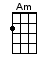 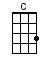 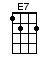 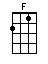 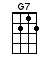 INTRO:  / 1 2 3 4 / [C] / [C] As [C] one pink porpoise popped up the poleThe [C] other pink porpoise popped downAs [F] one pink porpoise popped up the poleThe [C] other pink porpoise popped downAs [C] one pink porpoise popped up the poleThe [E7] other pink porpoise popped [Am] downAs [F] one pink porpoise popped [G7] up the poleThe [C] other pink porpoise popped downCHORUS:[C] Glory, glory hallelujah[F] Glory, what’s it [C] to ya[C] Glory, glory how peculiarAs [F] one pink porpoise popped [G7] up the poleThe [C] other pink porpoise popped down [C]As [C] one warm worm wriggled up the walkThe [C] other warm worm wiggled downAs [F] one warm worm wriggled up the walkThe [C] other warm worm wiggled downAs [C] one warm worm wriggled up the walkThe [E7] other warm worm wiggled [Am] downAs [F] one warm worm wriggled [G7] up the walkThe [C] other warm worm wiggled downCHORUS:[C] Glory, glory hallelujah[F] Glory, what’s it [C] to ya[C] Glory, glory how peculiarAs [F] one warm worm wriggled [G7] up the walkThe [C] other warm worm wriggled down [C]As [C] one sly snake slid up the slideThe [C] other sly snake slid downAs [F] one sly snake slid up the slideThe [C] other sly snake slid downAs [C] one sly snake slid up the slideThe [E7] other sly snake slid [Am] downAs [F] one sly snake slid [G7] up the slideThe [C] other sly snake slid downCHORUS:[C] Glory, glory hallelujah[F] Glory, what’s it [C] to ya[C] Glory, glory how peculiarAs [F] one sly snake slid [G7] up the slideThe [C] other sly snake slid down [C]As [C] one blue bug bled blue-black bloodThe [C] other blue bug bled blackAs [F] one blue bug bled blue-black bloodThe [C] other blue bug bled blackAs [C] one blue bug bled blue-black bloodThe [E7] other blue bug bled [Am] blackAs [F] one blue bug bled [G7] blue-black bloodThe [C] other blue bug bled blackCHORUS:[C] Glory, glory hallelujah[F] Glory, what’s it [C] to ya[C] Glory, glory how peculiarAs [F] one blue bug bled [G7] blue-black bloodThe [C] other blue bug bled blackwww.bytownukulele.ca